Milestone Practice with Flower Parts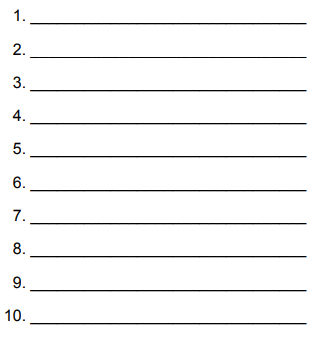 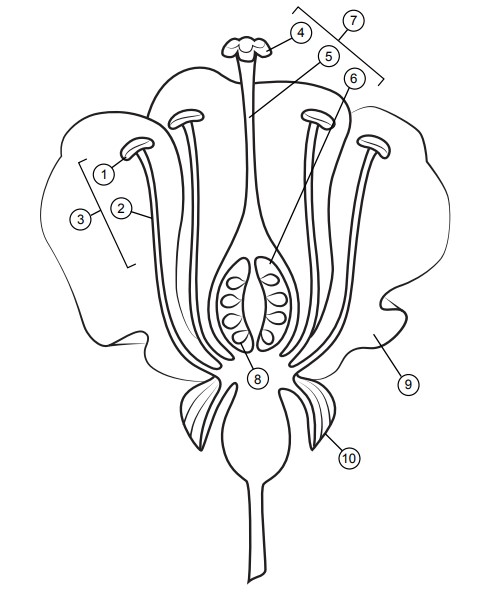 